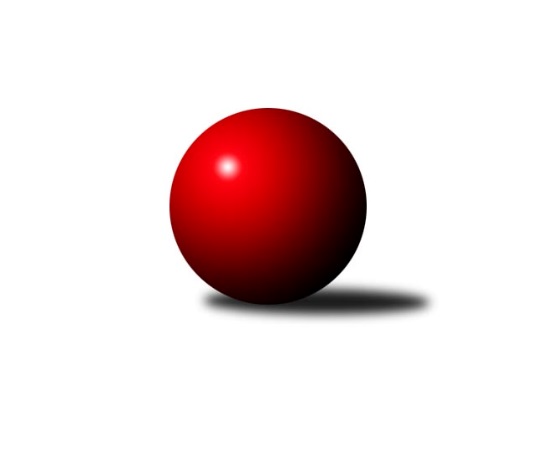 Č.11Ročník 2023/2024	29.12.2023Nejlepšího výkonu v tomto kole: 3331 dosáhlo družstvo: TJ DobřanyZápadočeská divize 2023/2024Výsledky 11. kolaSouhrnný přehled výsledků:Kuželky Holýšov B	- TJ Slavoj Plzeň	3:5	2653:2685	12.0:12.0	2.12.TJ Sokol Zahořany 	- Kuželky Aš B	6.5:1.5	2595:2575	14.0:10.0	2.12.Kuželky Ji.Hazlov B	- TJ Sokol Útvina	7:1	3210:3037	15.5:8.5	2.12.Slovan K.Vary B	- Lokomotiva Cheb A 	1.5:6.5	3117:3130	10.5:13.5	2.12.Baník Stříbro	- TJ Dobřany	0:8	3099:3331	3.0:21.0	2.12.Lokomotiva Cheb B 	- TJ Lomnice B	6:2	2806:2685	18.0:6.0	2.12.TJ Sokol Útvina	- Slovan K.Vary B	7:1	2525:2409	16.0:8.0	29.12.Tabulka družstev:	1.	TJ Dobřany	11	8	0	3	57.5 : 30.5 	141.5 : 122.5 	 2942	16	2.	TJ Sokol Útvina	11	8	0	3	54.0 : 34.0 	139.5 : 124.5 	 2735	16	3.	TJ Slavoj Plzeň	11	7	1	3	52.5 : 35.5 	147.5 : 116.5 	 2912	15	4.	Lokomotiva Cheb A	11	7	0	4	53.0 : 35.0 	149.5 : 114.5 	 2911	14	5.	Kuželky Ji.Hazlov B	11	6	1	4	49.5 : 38.5 	148.5 : 115.5 	 2877	13	6.	Lokomotiva Cheb B	11	6	0	5	45.0 : 43.0 	139.0 : 125.0 	 2923	12	7.	TJ Sokol Zahořany	11	6	0	5	44.5 : 43.5 	127.5 : 136.5 	 2829	12	8.	Kuželky Aš B	11	6	0	5	42.5 : 45.5 	127.5 : 136.5 	 2835	12	9.	TJ Lomnice B	11	5	0	6	45.0 : 43.0 	146.0 : 118.0 	 2787	10	10.	Slovan K.Vary B	11	2	0	9	31.5 : 56.5 	118.5 : 145.5 	 2922	4	11.	Kuželky Holýšov B	11	2	0	9	27.0 : 61.0 	101.5 : 162.5 	 2770	4	12.	Baník Stříbro	11	2	0	9	26.0 : 62.0 	97.5 : 166.5 	 2905	4Podrobné výsledky kola:	 Kuželky Holýšov B	2653	3:5	2685	TJ Slavoj Plzeň	Daniel Šeterle	 	 216 	 229 		445 	 4:0 	 418 	 	202 	 216		Jáchym Kaas	Josef Vdovec	 	 222 	 210 		432 	 2:2 	 449 	 	208 	 241		Jan Pešek	Bedřich Horka	 	 227 	 230 		457 	 2:2 	 447 	 	213 	 234		Josef Kreutzer	Petr Ježek	 	 180 	 192 		372 	 0:4 	 430 	 	210 	 220		Jakub Harmáček	Jakub Janouch	 	 207 	 229 		436 	 2:2 	 448 	 	223 	 225		Petr Harmáček	Miroslav Martínek	 	 260 	 251 		511 	 2:2 	 493 	 	236 	 257		Jiří Opatrnýrozhodčí: Bedřich HorkaNejlepší výkon utkání: 511 - Miroslav Martínek	 TJ Sokol Zahořany 	2595	6.5:1.5	2575	Kuželky Aš B	Radek Kutil	 	 216 	 203 		419 	 2:2 	 418 	 	201 	 217		Václav Mašek	Pavel Pivoňka	 	 214 	 216 		430 	 2:2 	 440 	 	209 	 231		Vladislav Urban	Petra Vařechová *1	 	 212 	 236 		448 	 2:2 	 448 	 	231 	 217		Jaroslav Bulant	Matěj Chlubna	 	 218 	 214 		432 	 2:2 	 416 	 	195 	 221		Václav Pilař	Anna Löffelmannová	 	 215 	 202 		417 	 2:2 	 416 	 	217 	 199		Luděk Kratochvíl	Jiří Zenefels	 	 232 	 217 		449 	 4:0 	 437 	 	226 	 211		Martin Hurtarozhodčí: Jiří Zenefelsstřídání: *1 od 51. hodu David GrösslNejlepší výkon utkání: 449 - Jiří Zenefels	 Kuželky Ji.Hazlov B	3210	7:1	3037	TJ Sokol Útvina	Michael Wittwar	100 	 144 	 158 	152	554 	 3:1 	 517 	 132	124 	 128	133	Stanislav Veselý	Vendula Suchánková	122 	 133 	 142 	138	535 	 1.5:2.5 	 562 	 151	136 	 137	138	Jan Kříž	Pavel Repčík	112 	 131 	 143 	112	498 	 2:2 	 470 	 120	105 	 126	119	Vlastimil Hlavatý	Jana Komancová	139 	 140 	 129 	129	537 	 4:0 	 463 	 129	117 	 102	115	Vít Červenka	Petr Haken	138 	 128 	 138 	151	555 	 3:1 	 510 	 134	136 	 114	126	Jaroslav Dobiáš	Michal Tuček	140 	 148 	 123 	120	531 	 2:2 	 515 	 134	124 	 124	133	Václav Kříž ml.rozhodčí: Pavel RepčíkNejlepší výkon utkání: 562 - Jan Kříž	 Slovan K.Vary B	3117	1.5:6.5	3130	Lokomotiva Cheb A 	Daniela Stašová	127 	 124 	 105 	125	481 	 0.5:3.5 	 530 	 132	124 	 127	147	Jiří Čížek	Jaroslav Páv	140 	 147 	 115 	114	516 	 2:2 	 529 	 147	142 	 109	131	František Douša	Petr Čolák	146 	 142 	 118 	125	531 	 3:1 	 492 	 126	114 	 136	116	Jan Adam	Pavel Staša	134 	 134 	 127 	144	539 	 2:2 	 549 	 145	132 	 147	125	Zdeněk Eichler	Lukáš Holý	128 	 125 	 159 	108	520 	 1:3 	 500 	 132	130 	 119	119	Eva Nováčková	Tomáš Beck ml.	122 	 125 	 150 	133	530 	 2:2 	 530 	 143	133 	 132	122	Ladislav Liptákrozhodčí: Pavlína StašováNejlepší výkon utkání: 549 - Zdeněk Eichler	 Baník Stříbro	3099	0:8	3331	TJ Dobřany	Karel Smrž	113 	 133 	 103 	140	489 	 0:4 	 545 	 128	139 	 135	143	Vojtěch Kořan	Jan Čech	139 	 129 	 129 	124	521 	 1:3 	 543 	 136	134 	 144	129	Michal Lohr	Bernard Vraniak	148 	 139 	 129 	110	526 	 0:4 	 565 	 150	149 	 138	128	Marek Smetana	Pavel Basl	125 	 111 	 139 	103	478 	 1:3 	 528 	 123	130 	 147	128	Petr Kučera	Jakub Marcell	150 	 125 	 141 	141	557 	 1:3 	 583 	 147	138 	 149	149	Pavel Sloup	Václav Loukotka	143 	 127 	 124 	134	528 	 0:4 	 567 	 144	142 	 139	142	Marek Eismanrozhodčí: Václav LoukotkaNejlepší výkon utkání: 583 - Pavel Sloup	 Lokomotiva Cheb B 	2806	6:2	2685	TJ Lomnice B	Jiří Nováček	 	 227 	 265 		492 	 4:0 	 416 	 	197 	 219		Jiří Guba	Jiří Vácha	 	 220 	 218 		438 	 0:4 	 499 	 	261 	 238		Lucie Vajdíková	Jiří Jaroš	 	 229 	 255 		484 	 4:0 	 443 	 	223 	 220		Zuzana Kožíšková	Lenka Pivoňková	 	 234 	 276 		510 	 4:0 	 413 	 	196 	 217		Tereza Štursová	Dagmar Rajlichová	 	 207 	 236 		443 	 4:0 	 422 	 	204 	 218		Rudolf Štěpanovský	Petr Rajlich	 	 195 	 244 		439 	 2:2 	 492 	 	254 	 238		Přemysl Krůtarozhodčí: Petr RajlichNejlepší výkon utkání: 510 - Lenka Pivoňková	 TJ Sokol Útvina	2525	7:1	2409	Slovan K.Vary B	Antonín Čevela	 	 197 	 199 		396 	 1:1 	 412 	 	216 	 196		Jaroslav Páv	Stanislav Veselý	 	 193 	 201 		394 	 2:0 	 377 	 	187 	 190		Marcel Toužimský	Jan Kříž	 	 231 	 210 		441 	 1:1 	 410 	 	199 	 211		Johannes Luster	Jiří Kubínek	 	 210 	 210 		420 	 1:1 	 406 	 	211 	 195		Petr Čolák	Vít Červenka	 	 228 	 219 		447 	 2:0 	 410 	 	196 	 214		Lukáš Holý	Václav Kříž ml.	 	 210 	 217 		427 	 1:1 	 394 	 	174 	 220		Pavlína Stašová *1rozhodčí: Václav Kříž ml.střídání: *1 od 1. hodu Pavel StašaNejlepší výkon utkání: 447 - Vít ČervenkaPořadí jednotlivců:	jméno hráče	družstvo	celkem	plné	dorážka	chyby	poměr kuž.	Maximum	1.	Ladislav Lipták 	Lokomotiva Cheb A 	557.17	367.4	189.7	2.3	6/6	(651.6)	2.	Dagmar Rajlichová 	Lokomotiva Cheb B 	549.77	368.2	181.6	5.2	7/7	(591)	3.	Pavel Sloup 	TJ Dobřany	547.47	362.2	185.2	3.4	5/6	(583)	4.	Michal Tuček 	Kuželky Ji.Hazlov B	545.68	370.7	175.0	5.8	6/6	(578)	5.	Vojtěch Kořan 	TJ Dobřany	544.83	364.3	180.5	6.3	6/6	(588)	6.	Petr Rajlich 	Lokomotiva Cheb B 	544.70	364.7	180.0	6.0	7/7	(576)	7.	Petr Haken 	Kuželky Ji.Hazlov B	543.34	363.8	179.5	3.0	5/6	(586.8)	8.	Jakub Harmáček 	TJ Slavoj Plzeň	543.00	375.6	167.4	8.3	5/6	(591)	9.	Petr Harmáček 	TJ Slavoj Plzeň	541.97	366.3	175.6	3.3	6/6	(619)	10.	Josef Kreutzer 	TJ Slavoj Plzeň	540.71	356.9	183.9	4.9	5/6	(589)	11.	Jiří Opatrný 	TJ Slavoj Plzeň	540.49	363.4	177.1	4.0	6/6	(596)	12.	Marek Smetana 	TJ Dobřany	537.45	360.2	177.2	7.4	6/6	(566.4)	13.	Josef Vdovec 	Kuželky Holýšov B	537.23	351.1	186.2	4.4	6/6	(579.6)	14.	Jan Kříž 	TJ Sokol Útvina	536.97	369.3	167.7	5.8	6/6	(562)	15.	Jaroslav Bulant 	Kuželky Aš B	536.47	358.5	177.9	3.4	6/6	(579)	16.	Pavel Pivoňka 	TJ Sokol Zahořany 	536.43	364.9	171.5	4.6	6/6	(572)	17.	Martin Hurta 	Kuželky Aš B	534.60	357.6	177.0	6.2	6/6	(572)	18.	Zdeněk Eichler 	Lokomotiva Cheb A 	533.01	360.0	173.0	6.1	6/6	(590.4)	19.	Bedřich Horka 	Kuželky Holýšov B	531.87	363.6	168.3	6.1	6/6	(604)	20.	František Douša 	Lokomotiva Cheb A 	531.40	365.4	166.0	6.8	5/6	(620.4)	21.	Lucie Vajdíková 	TJ Lomnice B	529.84	359.6	170.3	6.6	5/7	(598.8)	22.	Marek Eisman 	TJ Dobřany	527.93	355.9	172.0	4.7	6/6	(567)	23.	Jaroslav Harančík 	Baník Stříbro	527.15	358.5	168.7	7.0	4/6	(552)	24.	Petr Kučera 	TJ Dobřany	526.75	351.1	175.7	6.3	4/6	(557)	25.	Bernard Vraniak 	Baník Stříbro	525.44	358.9	166.6	6.1	5/6	(545)	26.	Michael Wittwar 	Kuželky Ji.Hazlov B	524.54	361.1	163.4	7.7	5/6	(555)	27.	Anna Löffelmannová 	TJ Sokol Zahořany 	523.37	357.9	165.5	6.7	4/6	(614)	28.	Jiří Jaroš 	Lokomotiva Cheb B 	523.17	362.9	160.3	7.1	7/7	(580.8)	29.	Václav Loukotka 	Baník Stříbro	523.12	361.0	162.1	5.0	6/6	(544)	30.	Lukáš Holý 	Slovan K.Vary B	523.07	354.6	168.5	5.0	5/6	(555)	31.	Pavel Repčík 	Kuželky Ji.Hazlov B	523.06	359.3	163.7	8.3	6/6	(553)	32.	Kamil Bláha 	Kuželky Ji.Hazlov B	521.17	354.5	166.6	5.6	6/6	(577)	33.	Petr Čolák 	Slovan K.Vary B	520.85	357.6	163.3	5.7	4/6	(575)	34.	Přemysl Krůta 	TJ Lomnice B	520.67	364.8	155.8	6.9	6/7	(590.4)	35.	Tereza Štursová 	TJ Lomnice B	520.39	359.8	160.6	5.4	7/7	(554)	36.	Michal Lohr 	TJ Dobřany	519.90	362.4	157.5	8.4	6/6	(550)	37.	Lukáš Zeman 	Slovan K.Vary B	519.80	345.9	173.9	8.1	5/6	(557)	38.	Václav Kříž  ml.	TJ Sokol Útvina	517.75	355.9	161.9	5.6	6/6	(565.2)	39.	Hubert Guba 	TJ Lomnice B	516.43	353.6	162.8	6.4	6/7	(539)	40.	Jan Pešek 	TJ Slavoj Plzeň	516.36	357.6	158.8	7.9	5/6	(603)	41.	Vladislav Urban 	Kuželky Aš B	515.50	356.9	158.6	7.8	6/6	(598)	42.	Matěj Chlubna 	TJ Sokol Zahořany 	515.22	350.2	165.1	8.1	6/6	(564)	43.	Johannes Luster 	Slovan K.Vary B	514.87	360.9	154.0	9.0	6/6	(569)	44.	Stanislav Veselý 	TJ Sokol Útvina	514.18	350.9	163.3	5.7	6/6	(540)	45.	Bronislava Hánělová 	Slovan K.Vary B	512.06	357.4	154.6	9.8	4/6	(531)	46.	David Grössl 	TJ Sokol Zahořany 	511.64	362.5	149.1	7.6	5/6	(556)	47.	Jan Čech 	Baník Stříbro	511.08	363.7	147.4	11.6	6/6	(571)	48.	Rudolf Štěpanovský 	TJ Lomnice B	508.67	351.7	156.9	7.0	6/7	(579)	49.	Jaroslav Dobiáš 	TJ Sokol Útvina	508.10	359.8	148.3	8.1	6/6	(540)	50.	Jakub Janouch 	Kuželky Holýšov B	507.80	354.3	153.5	10.6	5/6	(564)	51.	Luděk Kratochvíl 	Kuželky Aš B	507.50	358.8	148.7	9.2	6/6	(562)	52.	Radek Kutil 	TJ Sokol Zahořany 	507.22	349.3	157.9	6.1	5/6	(535.2)	53.	Jiří Guba 	TJ Lomnice B	506.71	354.1	152.6	7.0	7/7	(534)	54.	Václav Mašek 	Kuželky Aš B	506.26	349.5	156.7	8.4	6/6	(552)	55.	Jakub Marcell 	Baník Stříbro	506.08	351.8	154.3	10.1	6/6	(557)	56.	Jiří Vácha 	Lokomotiva Cheb B 	505.96	343.3	162.6	8.1	6/7	(549.6)	57.	Vít Červenka 	TJ Sokol Útvina	505.09	341.3	163.8	5.1	6/6	(546)	58.	Jana Komancová 	Kuželky Ji.Hazlov B	504.28	345.4	158.9	6.4	5/6	(556)	59.	Jiří Kubínek 	TJ Sokol Útvina	502.72	348.4	154.4	8.5	4/6	(549.6)	60.	Jáchym Kaas 	TJ Slavoj Plzeň	498.12	344.7	153.4	6.9	5/6	(544)	61.	Zuzana Kožíšková 	TJ Lomnice B	496.58	351.6	145.0	9.6	5/7	(531.6)	62.	Jan Adam 	Lokomotiva Cheb A 	496.10	352.2	143.9	11.4	4/6	(565.2)	63.	Tomáš Benda 	TJ Sokol Zahořany 	493.40	350.6	142.8	10.6	5/6	(550)	64.	Eva Nováčková 	Lokomotiva Cheb A 	492.76	342.7	150.0	10.8	6/6	(555.6)	65.	Pavel Basl 	Baník Stříbro	491.23	350.2	141.0	9.9	6/6	(522)	66.	Vendula Suchánková 	Kuželky Ji.Hazlov B	491.05	338.1	153.0	9.7	4/6	(539)	67.	Jiří Čížek 	Lokomotiva Cheb A 	489.80	338.8	151.0	9.6	6/6	(530)	68.	Václav Pilař 	Kuželky Aš B	487.70	348.1	139.6	12.3	6/6	(540)	69.	Miroslav Martínek 	Kuželky Holýšov B	485.20	342.0	143.2	12.3	6/6	(613.2)	70.	Jan Štengl 	Kuželky Holýšov B	483.85	336.5	147.4	11.9	4/6	(510)	71.	Vlastimil Hlavatý 	TJ Sokol Útvina	482.00	337.9	144.2	9.7	4/6	(523.2)	72.	Petr Ježek 	Kuželky Holýšov B	471.15	340.1	131.0	13.5	5/6	(528)		František Bürger 	TJ Slavoj Plzeň	559.00	385.5	173.5	7.5	2/6	(575)		Jiří Nováček 	Lokomotiva Cheb B 	558.38	366.4	191.9	2.1	2/7	(597.6)		Jiří Baloun 	TJ Dobřany	554.40	376.8	177.6	3.6	1/6	(554.4)		Roman Drugda 	TJ Slavoj Plzeň	553.00	374.0	179.0	5.0	1/6	(553)		Tomáš Beck  ml.	Slovan K.Vary B	551.13	367.4	183.8	4.0	2/6	(563)		Dominik Kopčík 	Kuželky Aš B	547.00	355.0	192.0	7.0	1/6	(547)		Daniel Šeterle 	Kuželky Holýšov B	546.00	368.9	177.1	5.0	2/6	(582)		Daniela Stašová 	Slovan K.Vary B	543.33	371.0	172.3	7.7	3/6	(600)		Jakub Solfronk 	TJ Dobřany	542.40	364.9	177.5	3.2	2/6	(546)		David Junek 	Baník Stříbro	533.67	362.3	171.3	3.0	1/6	(555)		Michal Duchek 	Baník Stříbro	532.20	365.5	166.7	6.8	2/6	(542.4)		Lubomír Martinek 	Slovan K.Vary B	529.10	384.0	145.1	11.7	2/6	(541.2)		Jakub Růžička 	Lokomotiva Cheb B 	528.70	369.8	158.9	10.6	2/7	(539)		Milan Laksar 	Kuželky Holýšov B	519.60	357.6	162.0	7.2	1/6	(519.6)		Lenka Pivoňková 	Lokomotiva Cheb B 	517.53	360.4	157.2	7.5	4/7	(612)		Jiří Zenefels 	TJ Sokol Zahořany 	514.73	351.4	163.3	8.4	3/6	(585.6)		Alexander Kalas 	TJ Slavoj Plzeň	512.00	369.0	143.0	14.0	2/6	(527)		Hana Berkovcová 	Lokomotiva Cheb A 	509.87	348.1	161.7	8.6	3/6	(621.6)		Pavel Schubert 	Lokomotiva Cheb B 	508.60	348.5	160.1	7.7	4/7	(542.4)		Miroslav Pivoňka 	Lokomotiva Cheb B 	508.20	355.7	152.6	10.9	4/7	(550.8)		Josef Dvořák 	TJ Dobřany	506.70	352.8	153.9	9.7	3/6	(572.4)		Jaroslav Páv 	Slovan K.Vary B	504.95	351.7	153.3	7.0	2/6	(516)		Roman Chlubna 	Kuželky Holýšov B	498.00	351.6	146.4	10.8	1/6	(498)		Vlastimil Hlavatý 	TJ Slavoj Plzeň	496.87	344.7	152.1	9.7	3/6	(516)		Adolf Klepáček 	Lokomotiva Cheb B 	495.90	340.4	155.5	9.3	2/7	(502.8)		Petra Vařechová 	TJ Sokol Zahořany 	493.80	351.0	142.8	10.8	2/6	(506.4)		Karel Smrž 	Baník Stříbro	492.00	336.5	155.5	5.0	1/6	(495)		Antonín Čevela 	TJ Sokol Útvina	492.00	342.0	150.0	10.2	1/6	(508.8)		Pavlína Stašová 	Slovan K.Vary B	492.00	345.0	147.0	11.0	1/6	(492)		Pavel Staša 	Slovan K.Vary B	491.28	359.4	131.9	14.8	2/6	(539)		Václav Hlaváč  ml.	Slovan K.Vary B	485.00	339.1	145.9	10.3	2/6	(514)		Blanka Martinková 	Slovan K.Vary B	484.80	348.0	136.8	14.4	1/6	(484.8)		František Novák 	Kuželky Holýšov B	471.60	354.0	117.6	19.2	1/6	(471.6)		Iva Knesplová Koubková 	TJ Lomnice B	457.20	334.8	122.4	13.2	1/7	(457.2)		Jan Vlach 	Baník Stříbro	455.00	315.0	140.0	18.0	1/6	(455)		Marcel Toužimský 	Slovan K.Vary B	452.40	309.6	142.8	6.0	1/6	(452.4)		Jiří Stehlík 	Kuželky Holýšov B	446.00	323.0	123.0	17.0	1/6	(446)Sportovně technické informace:Starty náhradníků:registrační číslo	jméno a příjmení 	datum startu 	družstvo	číslo startu3614	Antonín Čevela	29.12.2023	TJ Sokol Útvina	2x19591	Tomáš Beck ml.	02.12.2023	Slovan K.Vary B	5x17145	Jaroslav Páv	29.12.2023	Slovan K.Vary B	3x14289	Daniela Stašová	02.12.2023	Slovan K.Vary B	5x21459	Marcel Toužimský	29.12.2023	Slovan K.Vary B	2x23387	Karel Smrž	02.12.2023	Baník Stříbro	2x
Hráči dopsaní na soupisku:registrační číslo	jméno a příjmení 	datum startu 	družstvo	Program dalšího kola:13.1.2024	so	9:00	Kuželky Holýšov B - Lokomotiva Cheb A 	13.1.2024	so	10:00	Kuželky Ji.Hazlov B - Kuželky Aš B	13.1.2024	so	10:30	Slovan K.Vary B - TJ Sokol Útvina	13.1.2024	so	12:00	TJ Sokol Zahořany  - TJ Dobřany	13.1.2024	so	12:30	Baník Stříbro - TJ Lomnice B	13.1.2024	so	14:30	Lokomotiva Cheb B  - TJ Slavoj Plzeň	Nejlepší šestka kola - absolutněNejlepší šestka kola - absolutněNejlepší šestka kola - absolutněNejlepší šestka kola - absolutněNejlepší šestka kola - dle průměru kuželenNejlepší šestka kola - dle průměru kuželenNejlepší šestka kola - dle průměru kuželenNejlepší šestka kola - dle průměru kuželenNejlepší šestka kola - dle průměru kuželenPočetJménoNázev týmuVýkonPočetJménoNázev týmuPrůměr (%)Výkon1xMiroslav MartínekHolýšov B613.2*1xMiroslav MartínekHolýšov B116.35112xLenka PivoňkováLoko Cheb B612*2xLenka PivoňkováLoko Cheb B114.935101xLucie VajdíkováLomnice B598.8*2xPavel SloupTJ Dobřany 112.555833xJiří OpatrnýSlavoj Plzeň591.6*1xLucie VajdíkováLomnice B112.454991xPřemysl KrůtaLomnice B590.4*1xJiří OpatrnýSlavoj Plzeň112.214935xJiří NováčekLoko Cheb B590.4*5xJiří NováčekLoko Cheb B110.87492